Нефтекумский городской округ Ставропольского краяРайонное методическое объединение учителей русского языка и литературы Формирование навыков функциональной читательской грамотности на уроках литературыР.А. Махсутова, учитель русского языка и литературы МКОУ СОШ № 1426.10.2021        В настоящее время главная задача современной школы заключается в воспитании динамичной личности, которая готова к самообразованию, саморазвитию, умеющей овладевать новыми знаниями и умениями, свободно, творчески мыслить. Одной из ключевых составляющих такой личности является читательская грамотность. Таким образом, перед школой ставится новая задача - пробудить интерес к сознательному чтению литературы,  что является средством формирования и развития личности учащегося.     Читательская грамотность является одним из планируемых результатов обучения в соответствии с ФГОС. Требования к уровню читательской грамотности отражены в обобщённых планируемых результатах ФГОС «Чтение: работа с информацией» и обобщённых планируемых результатах освоения основных учебных программ по всем предметам и определяются следующими позициями:- поиск и выделение необходимой информации; применение методов информационного поиска, в том  числе помощью компьютерных средств;- осознанное и произвольное построение речевого высказывания в устной и письменной форме;- смысловое чтение как осмысление цели чтения и выбор вида чтения в зависимости от цели; извлечение необходимой информации из прослушанных текстов различных жанров; определение основной и второстепенных информации; свободная ориентация и восприятие текстов художественного, научного, публицистического и официально-делового стилей; понимание и адекватная оценка средств массовой информации.      Следовательно, обучение приёмам работы с текстом приобретает всеобъемлющий, надпредметный характер. Это диктуется не только и не столько требованиями ОГЭ и ЕГЭ, сколько речевой практикой.      От того, как понимают информацию и имеют с ней работать учащиеся, зависит формирование основ читательской грамотности. Текст на всех школьных предметах должен стать полноправным объектом изучения как максимально информативная единица  языка в речи. Уроки литературы в школе имеют наибольший потенциал и возможности по формированию читательской грамотности.       Словосочетание «читательская грамотность» появилась в контексте международного тестирования в 1991г. В исследовании PISA «читательская грамотность- способность человека понимать и использовать письменные тексты, размышлять о них и заниматься чтением для того, чтобы достигать своих целей, расширять свои знания и возможности, участвовать в социальной жизни».       Под грамотностью понимается степень овладения человеком навыками чтения и письма на родном языке.      В отечественной педагогике термин «читательская грамотность» появился в 2000-х годах, когда российские образовательные учреждения первый раз приняли участие в международных программах по оценке достижений учащихся PISA. В настоящее время читательская грамотность подразумевает практические умения работы с текстом- умение понимать, анализировать прочитанное, использовать информацию для решения определённых задач. Иными словами, информация, которую человек получает из текста, должна расширять кругозор и возможности в жизни.      На уровень читательской грамотности не влияют скорость и техника чтения, уровень начитанности. У развитого читателя сформированы две основные группы навыков: способность получать из текста информацию и строить не её основе собственные суждения; умение делать логические выводы и оценки на основе собственные суждения; умение делать логические выводы и оценки на основе личных знаний. Данные навыки предполагают большую  самостоятельность мышления и воображения.      Читательская грамотность состоит из системы следующих взаимодополняющих аспектов:- понимание текста на уровне фактической информации, данной в  тексте;-оценка языка, стиля, жанра;-ориентация в тексте; преобразование данных от частных явлений к обобщённым;  -формулирование основных идей и выводов;-общее понимание текста; размышления о содержании и оценка, соотнесение с внетекстовой информацией.      Эти навыки взаимосвязаны. Работа по читательской грамотности опирается не только на сам текст, но и на умение извлекать дополнительную информацию, делать выводы, определять авторскую позицию, основные мысли, иными словами интерпретировать прочитанный текст.      С учётом возрастных особенностей на уроках определяют следующие навыки читательской грамотности:      1-4 классы - умение находить и извлекать информацию из текста, представленную в явном виде, на основании текста строить простые и  непосредственные суждения, определять главную мысль  текста, пересказывать текст.      5-6 классы – умение отвечать на вопросы по тексту, поставленные в прямой или косвенной форме, на основании текста формулировать простые и сложные суждения, устанавливать связи, невысказанные напрямую автором, и интерпретировать их, соотнеся с общей идеей текста;     7-8 классы – умение  составить план прочитанного текста и воспроизвести по нему текст, интерпретировать, оценивать информацию и соотносить её с  собственным читательским опытом;      9-11 классы – умение конспектировать и тезисами излагать  информацию из текста, реконструировать авторский замысел, опираясь на информацию, данную в тексте, и формальные элементы текста, применять новую теоретическую информацию в других учебных ситуациях.      Начиная со средней ступени образования, необходимо усложнять работу с текстом, развивать навыки  самостоятельного чтения и понимания текста. Чем  раньше  начать работу по  формированию читательской грамотности, тем легче она получит своё развитие в старшем возрасте.     Чтение – неоднозначная способность человека, и результаты овладения им должны быть представлены несколькими характеристиками, основанными на:      1) содержании (типах текстов);      2) проверяемых видах деятельности;      3) ситуациях, в которых читаются письменные тексты за пределами школы.      Текст подразумевает под собой печатную или изображенную на дисплее информацию, представленную на естественном языке. В текст могут  быть включены визуальные изображения- карты, графики, таблицы, иллюстрации, диаграммы. Текст исключает использование такого визуального изображения как фильмы, телевизионные изображения, мультипликации, которые требуют иную стратегию восприятия.      В зависимости от использования визуальных изображений тексты можно разделить  на сплошные (без таких изображений),  несплошные, ( включающие  визуальные ряды, необходимые для понимания текста, с большей или меньшей степенью слияния с текстом).      Визуальные изображения могут быть предложены для анализа отдельно, как самостоятельный источник информации.      Примерами  сплошных текстов являются:описание (художественное и техническое);повествование (рассказ, репортаж);объяснение (объяснительное сочинение, определение понятия, толкование слова, резюме/ выводы, интерпретация);аргументация (комментарий, обоснование);инструкция ( указание к выполнению работы; правила, законы).       Несплошные тексты -  это тексты, сочетающие в себе несколько источников информации, с которыми человек чаще всего встречается в реальной действительности. К таким  текстам относят таблицы, графики, диаграммы, различные объяснения, планы, меню, рекламные постеры, географические карты, требующие осмысления их формы.       Единой категоризации типов текстов не существует. Один и тот же тест может включать признаки различных типов.       Для целей исследования важнейшими признаны следующие особенности  текстов: их связность и последовательность; их реалистичность, фактографичность (научные, публицистические, деловые и др. тексты) и вымышленность, художественность ( художественные  и др. тексты); их сплошной и несплошной характер.      На данный момент особенностью проектирования читательской грамотности  является использование нескольких законченных, связных текстов, которые не связаны между собой.  Допускаются тексты, взаимоисключающие  или взаимодополняющие точки зрения их авторов. Разные части составного текста могут быть похожи по формату (например, быть двумя сплошыми текстами), а могут быть комбинированными (сплошной и несплошной текст).      Читательские действия, связанные с нахождением и извлечением информации из текстов, являются основными, базовыми.      Поиск информации -  процесс нахождения фрагментов текста, где  эта информация содержится. Часть вопросов предполагает только указание, где  может быть найдена  необходимая информация. Это относится к тексту в печатной форме, части которого можно непосредственно увидеть. При  работе  с печатным  текстом, читатель может ориентироваться на подзаголовки и определить, в какой части текста содержится нужная информация. Для поиска информации в электронном тексте читатель прибегает к использованию гиперсвязям.       Трудность  поиска информации определяется числом страниц, которые надо просмотреть для определения нужного места в тексте, объёмом сообщения, а также тем, содержится ли в вопросе косвенное указание на возможное место локализации искомой информации. Чтобы  найти в тексте один или несколько фрагментов информации, необходимо бегло просмотреть (сканировать) весь текст и  выделить  ту основную его часть( например, страницу в сплошном тексте, таблицу или список), где необходимая информация содержится. Нужная информация может быть в одной части текста, занимать от одного до нескольких предложений, ячеек таблицы или строк списка.      Извлечение  информации – это  процесс отбора и предъявления конкретной информации, запрашиваемой в вопросе. Отвечая на вопросы, которые требуют извлечения информации, учащиеся должны связать существенные детали вопроса ( искомое свойство объекта, время, место или обстоятельства действия) и соответствующие детали текста. Иногда эта связь прямая, буквальная - по совпадающим  ключевым словам, иногда косвенная- синонимическая. Искомая информация, запрашиваемая в вопросах данной группы читательских действий, всегда содержится в тексте в достаточно явном виде. В формулировке вопроса также эксплицитно указано, что ( какую именно информацию) требуется найти. Вопросы  на извлечение информации могут иметь  разную степень определённости. Текст или таблица содержат эту информацию чаще всего в явном виде. Более трудными будут вопросы, ответ на которые содержится в тексте в синонимическом виде.      Поиск такой информации требует навыков категоризации. Например, два понятия надо отнести к общей категории или, напротив, различить между двумя сходными понятиями, относящимися к разным категориям. Разные уровни читательской опытности могут быть измерены за счёт систематического варьирования элементов вопроса, которые определяют его сложность.      Очень важны читательские действия, связанные с интеграцией и интерпретацией текста. Чтобы понять внутренний смысл текста, его отдельные сообщения необходимо связать друг с другом и истолковать.      Толкование или интерпретация заключается в получении из текста такой информации, которая  даётся не в явном виде.  Для этого необходимо установить скрытые связи, распознать сообщение, подразумеваемое автором, осмыслить подтекст. Истолковывая текст, читатель делает явные скрытые допущения или утверждения, как всего текста, так и любой его части. Для толкования текста требуются ряд умственных действий. Например, для формулирования ответа  читателю иногда приходится делать выводы из сообщения текста, различать важные детали и детали второстепенные кратко формулировать основные мысли и положения текста, делать умозаключения о предшествующем событии.      Умение интерпретировать или связывать отдельные сообщения текста в единое целое говорит о том, что человек понимает, что соединяет элементы текста - от отдельных предложений или абзацев до частей составных (множественных) текстов. В каждом  случае связать единицы информации означает определить их общую роль в тексте, к примеру, показать сходство или различие, обнаружить причинно-следственные связи и т.п. Умение связывать отдельные сообщения текста, и умение их истолковывать, необходимы для того, чтобы строить общее, целостное понимание текста. Ученики могут продемонстрировать начальное понимание целостности текста, назвав его главную тему или основное назначение. Определение  главной идеи предполагает установление последовательности высказанных в тексте мыслей, показывает, может ли  учащийся отделить главное от второстепенного или понять главную идею в  в определённом высказывании или  заглавии текста.        Примеры вопросов на связывание и истолкование текста: учащихся просят придумать название тексту или сочинить подходящее  по смыслу вступление, восстановить порядок действий в простой инструкции, восстановить  названия осей в графике или столбиков в таблице, дать характеристику герою повествования или объяснить назначение карты или иллюстрации. Некоторые  вопросы фокусируют читателя на определённой части текста, другие  обращены ко всему тексту.      Между связыванием и интерпретацией информации в процессе чтения установлены тесные двусторонние отношения. Связыванию единиц информации в значимое целое всегда предшествует акт интерпретации значения каждой из связанных единиц. Объединение единиц текста в единое целое инициирует новый акт интерпретации этого больщого единства, которое, в свою очередь, ожидает связи с другими единицами текста.  Только  на постоянном  чередовании взаимосвязей и толкований, содержащихся в тексте единицы информации, читатель может построить полное, детальное,  глубокое понимание прочитанного. Вопросы, определяющие глубину понимания прочитанного, требуют умения логически мыслить, умения систематизировать информацию текста.  К примеру, эти умения необходимы для того, чтобы учесть способ организации информации в тексте, определять намерения автора, понять значение слова или эпизода, которые придают общему значению текста особые оттенки.      Действия читателя, связанные с осмыслением и оценкой текста, являются необходимыми для формирования и развития читательской грамотности.  Читатель, который умеет осмыслить и оценить прочитанную информацию, может связать смысл текста со своими собственными убеждениями и опытом.  Понимание и оценка включают в себя использование знаний, идей и чувств, известных читателю до прочитанного текста. Рефлексивные  вопросы требуют, чтобы читатель обратился к своему собственному опыту или знаниям, чтобы сравнить, противопоставить и предположить. Вопросы на оценку предполагают читателю высказать суждение, основанное на его личных нормах мерах. Чтобы понять  и оценить содержание текста, читатель должен соотнести информацию в тексте с другими источниками нетекстовой информации, например, согласиться  или не согласиться с утверждениями, которые содержатся в тексте. Читателя часто просят высказать и обосновать свою точку зрения  по теме, затронутой в тексте. Для этого читателю необходимо, с одной стороны, создать свою собственную интерпретацию текста, а с другой стороны, сопоставить её со своими убеждениями или знаниями, почерпнутыми из других текстов. Чтобы справиться  с такой работой, читатель должен обладать общими и специальными  знаниями, а также умением  мыслить абстрактно.      Действия читателя, связанные с использованием текстовой информации. Эта группа читательских действий предполагает умение читателя применять информацию, представленную в тексте, для решения различных учебно- познавательные и практические задания. Помимо  этого, эта группа предполагает активную  работу читателя по прогнозированию событий, дальнейшего развития процесса, последующих результатов эксперимента на основе информации  текста. Каждая из групп, характеристики которых были даны выше, состоит из определённых навыков.      Отличие читательской грамотности от читательской компетентности заключается в том, что читательская грамотность- это способность человека понимать и использовать письменные тексты, размышлять о них и заниматься чтением для того, чтобы достигать своих целей, расширять свои  знания и возможности, участвовать в социальной жизни. Читательская грамотность  направлена на работу с любым текстом, а читательская компетентность – на  работу  с художественным текстом (вот потому-то  и необходима  литературоведческая база).      Наше МО учителей русского языка и литературы  работает над единой темой «Формирование читательской грамотности участников образовательных отношений как базовой основы ключевых УУД».      В начале учебного года было проведено  заседание МО учителей русского языка и литературы, где мы еще раз обратили внимание на понятия «читательская грамотность», «читательская компетентность». Определили место читательской грамотности в результатах ФГОС, обозначили имеющиеся проблемы в школе, наметили пути их решения и подобрали  эффективные методы и приемы формирования читательской грамотности на уроках и во внеурочное время.      Приоритетной целью образования в современной школе является развитие личности, готовой к взаимодействию с окружающим миром, к самообразованию и саморазвитию. В соответствии с требованиями к содержанию и планируемым результатам освоения обучающимися образовательных программ в качестве результата рассматривается формирование у обучающихся универсальных учебных действий. Особое место среди метапредметных универсальных учебных действий занимает чтение и работа с информацией.      Успешное обучение в начальной и основной школе невозможно без сформированности у обучающихся читательской грамотности.      Читательская грамотность, понимаемая как способность учащихся к осмыслению текстов различного содержания и формата, как способность к использованию прочитанного в различных жизненных ситуациях, в том числе и для достижения своих целей, расширения знаний и возможностей, становится значимым результатом образования.      Чтение является фундаментом всех образовательных результатов, обозначенных в ФГОС.      Базовыми гуманитарными предметами для формирования читательской грамотности являются уроки литературы и русского языка, на которых можно решать не только узко предметные задачи, но и общие для всех предметов задачи развития школьника. Однако, рассуждая о методических приёмах и стратегиях обучения грамотности, мы забываем о собственно психических и психологических особенностях развития подростков.      В процессе обучения совершенствуется мышление подростка развивается способность активно, самостоятельно мыслить, рассуждать, сравнивать, делать глубокие обобщения и выводы. Основная особенность мыслительной деятельности подростка – способность к абстрактному мышлению, изменение соотношения между конкретно-образным и абстрактным мышлением в пользу последнего.      Наиболее важен в этом отношении период 11-12 лет - время перехода от мышления, основанного на оперировании конкретными представлениями к мышлению теоретическому. При этом переход на новый уровень осуществляется через ряд последовательных изменений: для детей 11 лет, часто на протяжении всего 6 класса, доминирующим остается конкретный тип мышления, постепенно происходит его перестройка и лишь примерно с 12лет, с 7 класса, школьники начинают осваивать мир теоретического мышления. Организация учебной деятельности должна обеспечить ее направленность на формирование теоретического дискурсивного (рассуждающего) мышления, мышления, основанного на оперировании не конкретными образами и представлениями, а понятиями, на умении сопоставлять эти понятия, переходить в ходе рассуждения от одного суждения к другому.      В формировании теоретического мышления ключевую роль играет читательская грамотность. С учётом возрастных особенностей подросткового мышления следует подбирать методы по формированию и повышению уровня читательской грамотности. Организовывать педагогические ситуации, стимулирующие читательскую активность детей. Создавать творческую атмосферу, чтобы ребёнок был не пассивным слушателем, а активным участником.      Методы работы по формированию читательской грамотности связаны, прежде всего, с обучением школьников стратегиям чтения.      Обучающиеся 5-6 классов осваивают большой информационный пласт знаний. Здесь представлены стратегии, позволяющие эффективно влиять на формирование читательской грамотности подростков на уроках литературы.Название стратегии и формы работы на уроках литературы.Алфавит за круглым столомНа предложенной вам карте алфавита напишите названия или авторов книг, которые связаны с темой взаимоотношения человека и природы, человека и животных.Соревнуемся с писателямиПопробуйте спрогнозировать содержание произведения, просмотрев иллюстрации. Прочитать произведение и оценить, насколько ваш вариант соответствует авторскому тексту.Ориентиры предвосхищенияПрочитайте предложения, содержащие суждения о произведении.Отметьте те, с которыми вы согласны. Затем прочитайте произведение.Отметьте те суждения, которые совпадают с позицией автора.Изменилась ли ваша точка зрения после чтения произведения?Чтение с остановкамиМатериалом для его проведения служит повествовательный текст. На начальной стадии урока учащиеся по названию текста определяют, о чём пойдёт речь в произведении. На основной части урока текст читается по частям. После чтения каждого фрагмента ученики высказывают предположения о дальнейшем развитии сюжета.Экскурсия по произведениюНазовите части произведения и выделите в каждой ведущий эпизод.Обсуждение плана произведения. Какой эпизод самый важный? Почему вы так считаете.Какие эпизоды вы считаете нужным обсудить?Составьте свой вариант «Экскурсии по произведению». Обратите наше внимание на моменты, значимые для вас лично.Список тем произведенияКаждый учащийся выбирает одну из тем для обсуждения. Готовит её для обсуждения, учится защищать своё видение текста.Следуйте за персонажем произведенияДайте наиболее полную характеристику основному герою книги.Нарисуйте схему пути его передвижения.Черты характера героев. Отметьте черты характера, которыми обладает герой книги.Подтвердите своё мнение эпизодом из произведения.СопоставлениеСопоставительный анализ портретов и поступков героев.ЦитатыКто это сказал? Соедините имя героя и цитату из произведения.ЗагадкиПроверка знания читателем текста произведения.ДокладФактуальный информационный текст, не содержащий личностных оценок.Рецензия. Субъективный анализ текста. Мнение о тексте. Присутствуют оценочные характеристики в каждом пункте.С 7 класса школьники начинают осваивать мир теоретического мышления. Организация учебной деятельности должна обеспечить ее направленность на формирование теоретического дискурсивного (рассуждающего) мышления, мышления, основанного на оперировании не конкретными образами и представлениями, а понятиями, на умении сопоставлять эти понятия, переходить в ходе рассуждения от одного суждения к другому.При формировании читательской грамотности у старших школьников эффективно используются следующие методы:1)Метод творческого чтения.Цель и специфика этого метода заключается в активизации художественного восприятия, в формировании средствами искусства художественных переживаний, художественных склонностей и способностей школьников.Чтение художественного текста качественно отличается от чтения научного или публицистического текста. Оно требует специального внимания к слову, фразе, ритму; вызывает работу воображения, эмоциональную взволнованность. Этот метод не сводится лишь к буквально понимаемому слову «чтение»; он находит выражение в разных методических приемах учителя. Назовем некоторые методические приемы:- выразительное (в идеале - художественное) чтение учителя, чтение мастеров художественного слова, отдельные сцены из пьес в исполнении актеров (в грамзаписи, по компьютеру, телевизору);- обучение выразительному чтению учащихся;- чтение учителем художественного текста с комментариями (комментированное чтение)и его краткое слово, имеющее целью облегчить правильное и возможно более глубокое, эмоциональное восприятие произведения;- беседа, активизирующая непосредственные впечатления учащихся от только что прочитанного произведения;- постановка на уроке проблемы (художественной, нравственной, общественно-политической), вытекающей из прочитанного и углубляющей художественное восприятие школьников;- творческие задания по жизненным наблюдениям учеников или по тексту произведения.2)Эвристический метод.На этой ступени основным изучаемым материалом остается художественное произведение, но более углубленный анализ его неизбежно связывается с изучением элементов науки о литературе в зависимости от программы данного класса, возраста, развития учащихся.На этой ступени углубляется первоначальное эмоциональное восприятие школьников, стимулируются их интеллектуальные усилия. Освоение произведения, его анализ обычно связаны с разрешением художественных, нравственных, общественных или философских проблем, поставленных писателем. Задача учителя заключается в том, чтобы помочь учащимся обнаружить эти проблемы, найти пути их разрешения в художественномтексте, учить анализировать произведение, понимать его единство в многообразии компонентов, учить рассуждать, оформлять свои размышления в связной, последовательной, доказательной речи - устной или письменной.Эвристический метод способствует усвоению школьниками методов анализа литературного произведения (в доступном им объеме), понятий по теории литературы, фактов и закономерностей историко-литературного процесса. Этот метод развивает критическую мысль школьников, учит самостоятельному приобретению знаний.Для эвристического (частично-поискового) метода характерны следующие приемы:- построение логически четкой системы вопросов (по анализу текста художественного произведения, по критической статье, по теоретическим или историко-литературным вопросам), которые бы последовательно вели мысль учащихся от наблюдения над явлением к его анализу, от выводов частного характера к выводам более обобщающим;система вопросов, составляющая эвристическую беседу, должна не только привести учащихся к самостоятельно добытым знаниям, но и раскрыть пути, методы приобретения этих знаний;- построение системы заданий по тексту художественного произведения или по критическим статьям (задания выполняются устно или письменно);- постановка проблемы учителем или по его предложению учащимися, проведение диспута.3) Исследовательский метод.Цель исследовательского метода - раскрыть некоторые новые аспекты изучаемогопредмета, не освещавшиеся ранее на занятиях, развитие умения самостоятельного анализа произведения, оценки его идейных и художественных достоинств, совершенствование художественного вкуса.Исследовательский метод близок к эвристическому по наименованию и по функциям. Отличие их заключается в следующем: при эвристическом (частично-поисковом) методе учитель ставит частные задачи и в значительной мере направляет поиск учащихся; при исследовательском методе школьники, уже овладевшие приемами работы, самостоятельно решают более сложные задачи, требующие умения применять имеющиеся знания к конкретному новому материалу и высказывать свои обоснованные, доказательные суждения.Приемы проявления исследовательского метода:- выдвижение учителем проблемы для всего класса, причем ряд аспектов этой проблемы разрабатывается группами школьников или индивидуально;- подготовка докладов и выступлений в качестве оппонента;- самостоятельный анализ произведения, не изученного по программе;- выполнение заданий творческого характера по эстетическим, литературоведческим, нравственным проблемам.Деятельный подход к организации читательской грамотности на уроках русского языка в 5-6 классе осуществляется на основе работы с лингвистическими текстами. В учебниках по русскому языку читательская грамотность формируется на основе работы со сплошными и несплошными текстами (таблицами, схемами, объявлениями, и т.д.) Эти тексты требуют несколько иных читательских навыков, так как, содержат особые связи информационных единиц текста и особые формальные указатели на эти связи (название граф, таблиц,цвет, шрифт).Именно поэтому для современного этапа развития методики преподавания русского языка актуальным является развитие читательских умений на основе схем-таблиц как формы предъявления лингвистической информации.Следуя основным принципам построения учебного занятия в рамках системно-деятельного подхода (принципам деятельности, психологической комфортности, вариативности, принципу творчества и т.д.), работа обучающихся с текстами на любом предмете выстраивается с использованием групповых форм.Моделировать работу групп можно различными способами. Пример групповой работы с текстом на уроках русского языка при выполнении уровневых заданий. Начать работу можно с предложения учащимся предположить по названию, о чем данный текст.Представления о содержании в дальнейшем сопоставляются учениками с текстом. Элемент предвосхищения позволяет обучающимся включиться в работу, способствует развитию творческого воображения с опорой на уже известные факты,помогает оформить устное высказывание и т.д.Стратегии работы с учебными текстами.1. Название стратегии и формы работы (при работе с учебными текстами, правилами)Стоп-машина. Правило читается до понятия. Понятие объясняется, без обращения к тексту (минимальные части).Точки опоры. Находятся и подчёркиваются только те слова, которые являются основой правила (3-4 слова)Правило в рисунке (схеме). Правило записывается в виде схемы или рисунка в специальных тетрадях.Восстанови текст по точкам опоры или по схеме. Рассуждение на лингвистическую тему по схеме.Толстые и тонкие вопросы.Составление тематического вопросника из вопросов, требующих односложного ответа (тонкие), и из вопросов, требующих развёрнутого ответа-объяснения (толстые вопросы)Название стратегии и формы работы (при работе с заданиями к упражнениям)Нужна помощь. Учащиеся после прочтения задания к упражнению задают вопрос по значению непонятного слова (если таковое имеется)Толкователь. После прочтения своими словами рассказать о задании.«Растолковать»подробный план действий.Спроси меня. Составление вопросов на понимание задания (для работы в парах).В формировании читательской грамотности большую роль играют творческие работы учащихся: написание сочинений и изложений. Текст изложения вовремя работыподвергается детализации, составляется план, создаётся пересказ. Элемент сочинения заставляет глубоко осмыслить текст, проанализировать его, интерпретировать. Такая работапо формированию читательской грамотности проводится в старших классах. В среднем звене изложения различных объёмов являются эффективным инструментом по формированию читательской грамотности, так как все виды пересказов заставляют обратить внимание на содержание, строение, лингвистические особенности текста.Поэтому, обучая школьников в соответствии с ФГОС, можем с полной уверенностью сказать, что без чтения нет учения. Уметь учиться – это уметь, пользуясь учебниками, дополнительной литературой и другими видами информации, самостоятельно добывать и использовать новые знания. Это станет возможным, если на каждом уроке, начиная с занятий в начальной школе, обучающиеся будут овладевать важнейшим метапредметным универсальным учебным действием - смысловым чтением.Задание по русской литературе в 9 классе по проверке сформированности функциональной грамотностиТема «Биография А.С.Пушкина - южная ссылка в жизни поэта».Цель: формирование -познавательного интереса к биографии А.С.Пушкина;-читательского интереса;-исследовательских умений и навыков; -формирование картографических знаний, умений и навыков.       1. Текст задания Как известно из биографии великого русского поэта А.С.Пушкина, в период с мая 1820 года по июль 1824 года опальный поэт находился в южной ссылке. Изучив предлагаемые источники информации, собрав необходимые данные, нарисуйте на предложенных вам картах(приложение 1) маршруты следования поэта до поселений в указанные годы. Маршруты, какими он перемещался из города в город, обозначьте непрерывной линией. Кроме того, как известно, в течение четырех лет поэт совершил кратковременную поездку  по Бессарабии и в местечко N, где собирались декабристы. Маршруты данных поездок предлагаем обозначить пунктиром. Для облегчения выполнения задания предлагаем перед обозначением маршрутов  предварительно собранный материал о жизни поэта в указанный период   систематизировать и внести  в таблицу(приложение 2) в хронологическом порядке. Некоторые географические названия можно на карте отобразить приблизительно.                                                                                                                                                Приложение 1Карта перемещений и поездок А.С.Пушкина по югу                                                                                                                                                               (на данной карте необходимо начертить маршруты следования поэта к местам ссылки, перемещения поэта в 1820-1824 годах)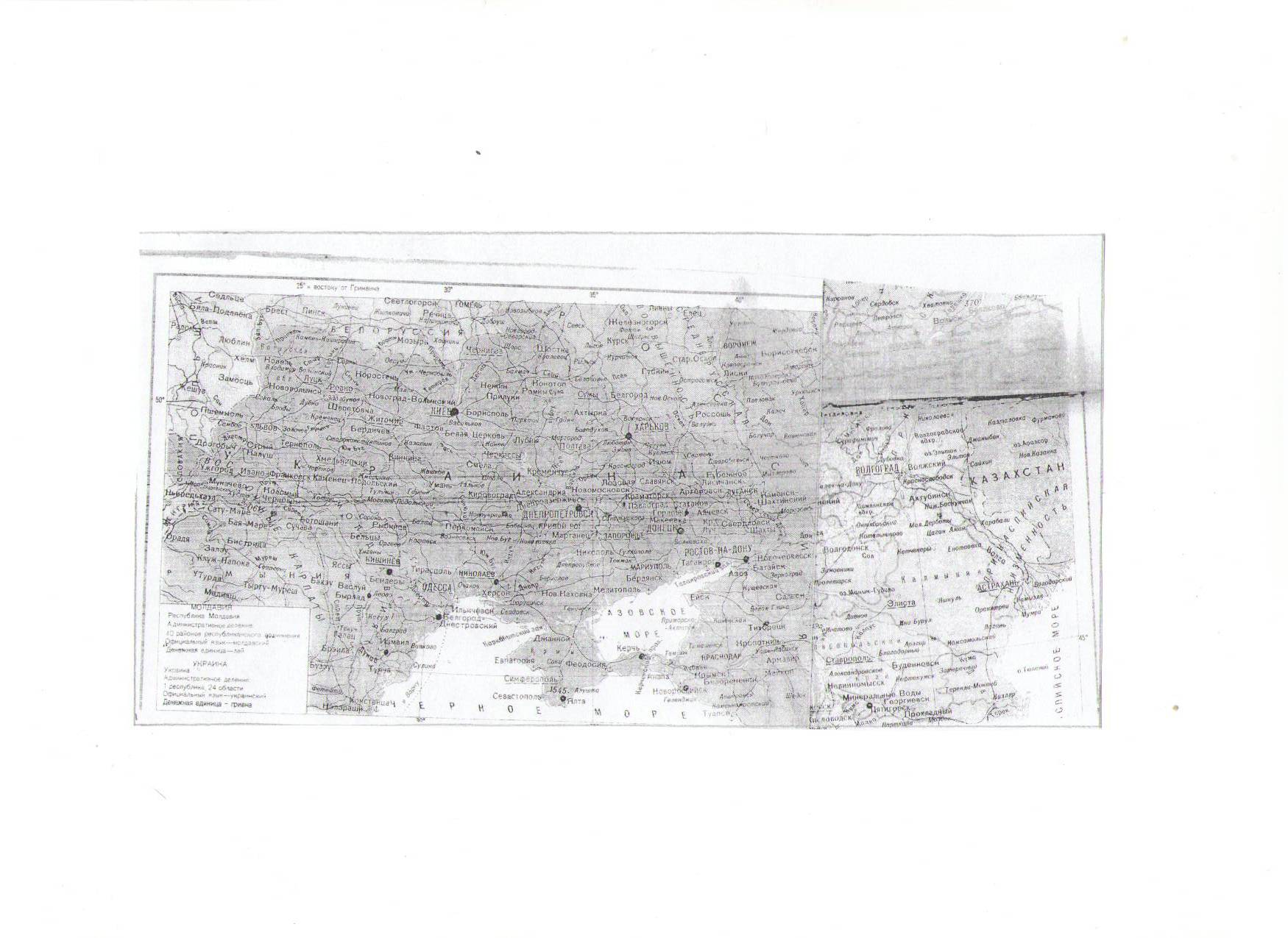                                                                                                                                               Приложение 2Города и годы (о жизни А.С.Пушкина в период южной ссылки 1820-1824 годов)2.Список рекомендуемой литературыВ.Вересаев. Сочинения в четырех томах. Т.2. Пушкин в жизни. М., издательство «Правда», 1990г., с. 127-226 Советский энциклопедический словарь. Издательство «Советская энциклопедия», М., 1980г.Б.Бурсов «Судьба Пушкина». Ленинград, «Советский писатель», 1986г.Сборник «Друзья Пушкина», М., «Правда», 1986г3. Шкала для оценивания заданияЕсли в общем правильно указаны главные города, в которых А.С.Пушкин провел четыре года южной ссылки без указания маршрутов кратковременных путешествий - оценка «хорошо»Если правильно указаны главные города, в которых А.С.Пушкин провел четыре года южной ссылки с указанием маршрутов кратковременных путешествий - оценка «отлично»4.Модельный ответКарта перемещений и поездок А.С.Пушкина по югу(маршруты следования поэта к местам ссылки, перемещения поэта в 1820-1824 годах)      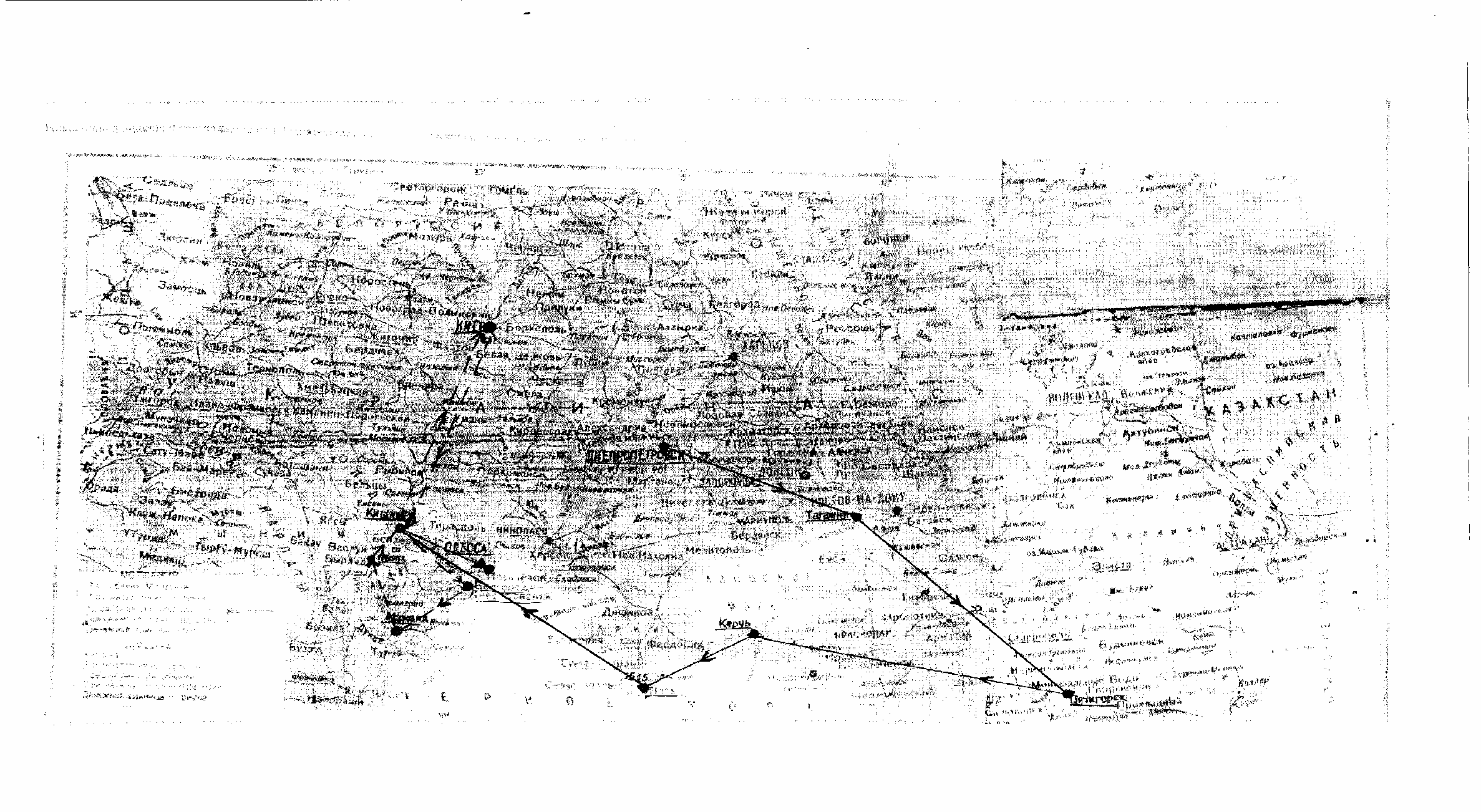 Приложение 2Города и годы (о жизни А.С.Пушкина в период южной ссылки 1820-1824 годов)*   - Данные объекты на карте можно не отражать** - Этот объект можно отразить приблизительно*** - Кратковременные отлучения и поездки№ГодыНаименования городов, селенийДополнительная информация: современные названия городов, селений, государств, где находится тот или иной географический объект в данное время, др. сведения№ГодыНаименование городов, селенийДополнительная информация: современные названия городов, селений, государство, где находится тот или иной географический объект в данное время, др. сведения1Май 1820г.ЕкатеринославНыне Днепропетровск (Украина)2Конец мая- начало июня 1820г.1)Таганрог-2)Горячеводск*- 3)Пятигорск-4)Тамань*-5)Керчь-6)Гурзуф**Маршрут путешествия с семьей Раевских:1)город-порт в Ростовской области(Россия)2)поселок городского типа в Ставропольском крае(Россия)3)курорт в Ставропольском крае(Россия)4)Таманский полуостров между Азовским и Черным морями(Россия)5)город-порт на Азовском море(Украина)6)в нач.19в-Юрзуф, ныне селение в 16км от Ялты(Украина) 3Сентябрь 1820-июль 1823гКишиневСтолица Молдовы3а***Ноябрь- декабрь 1820г.Каменка** Чигиринского уезда Киевской областиКратковременное пребывание в имении декабриста В.Л.Орлова3б***Декабрь 1821г.1)Аккерман-2)Измаил-3)ЛеовПоездка с И.П.Липранди по Бессарабии1)ныне Белгород-Днестровский(Украина)2)ныне так же, Украина3)ныне Леово(Молдова)4Июль 1823г- август 1824г.ОдессаГород-порт в Украине